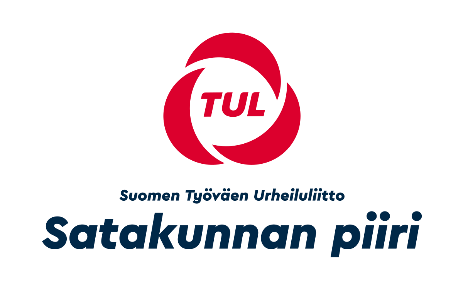 PIIRIKOKOUSVALTAKIRJALOMAKKEEN TÄYTTÄJÄN TIEDOTLomakkeen palautus ennakkoon pe 11.3.2022 mennessä: TUL:n Satakunnan piiri ry, Antinkatu 9 B 24, 28100 Pori / satakunta@tul.fiSeurammeSeurammeon valinnut TUL:n Satakunnan piiri ry:n vuosikokoukseen (piirikokous) seuramme edustajiksi:on valinnut TUL:n Satakunnan piiri ry:n vuosikokoukseen (piirikokous) seuramme edustajiksi:on valinnut TUL:n Satakunnan piiri ry:n vuosikokoukseen (piirikokous) seuramme edustajiksi:seuran nimiseuran nimiseuran nimiseuran nimiNIMINIMIKATUOSOITEKATUOSOITEPOSTINRO JA -TOIMIPAIKKAPOSTINRO JA -TOIMIPAIKKAPUHELINSÄHKÖPOSTISÄHKÖPOSTI1.2.3.4.5.6.VARAEDUSTAJATVARAEDUSTAJATVARAEDUSTAJATVARAEDUSTAJATVARAEDUSTAJATVARAEDUSTAJATVARAEDUSTAJATVARAEDUSTAJATVARAEDUSTAJATNIMINIMIKATUOSOITEKATUOSOITEPOSTINRO JA -TOIMIPAIKKAPOSTINRO JA -TOIMIPAIKKAPUHELINSÄHKÖPOSTISÄHKÖPOSTI1.2.3.4.5.6.NimiPuhelinSähköposti